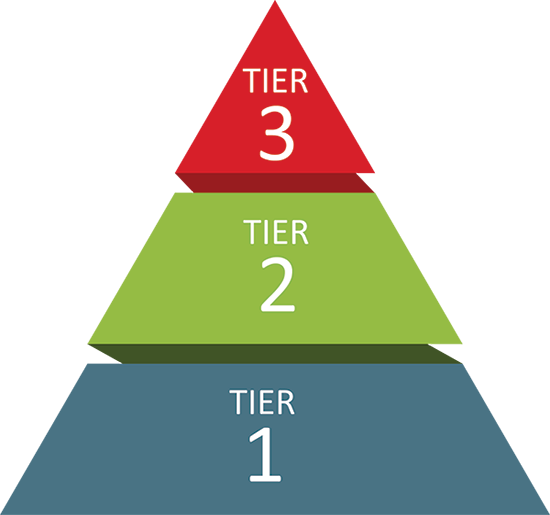 Tier 1Universal SupportsSchoolwide and classroom practices that promote the development and practice of pro-social behaviors, self-discipline, habits of learning, and healthy well-being.Shaena Brasz/Sharon ArcherDignity Act CoordinatorLeigh SextonDignity Act CoordinatorAva Darisaw/Ed MitchellStudent Support Center StaffMurjahi Ramazani/TBDSchool CounselorTier 2Targeted SupportsCoordinated supports that match students’ social, emotional, and mental health needs to address the root cause of an issue.Kalin DouglasPromiseZone SpecialistJill SincebaughSpecial Education LiaisonLindsay ThompsonSection 504 AdministratorRenee CurkendallSection 504 LiaisonLeigh Sexton/Amy PhinneySocial WorkerKelley CorbettSocial Worker AssistantTier 3Intensive SupportsIntensive, specialized support.Anna AxfordMental Health Clinician, LibertyJackie GuglielmoAccess School LiaisonCarl ManninoSchool PsychologistJohnny BennettHillside Youth AdvocateMaggie O’ConnorContact